                                           URZĄD GMINY REWAL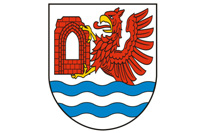 REFERAT PLANOWANIA PRZESTRZENNEGO I OCHRONY ŚRODOWISKAul. Mickiewicza 19, 72-344 RewalNIP 857-10-02-427, REGON 000544237                    Tel. 91 38 49 011, fax. 91 38 49 029 __________________________________________________________________________________________________________POŚ.6733.10.2016.KP                                                                                          Rewal, dnia 3 stycznia 2017 r.OBWIESZCZENIEo wszczęciu postępowania           Zgodnie z art. 53 ust.1 ustawy z dnia 27 marca 2003 roku o planowaniu i zagospodarowaniu przestrzennym (Dz. U. z 2016 r. poz. 778 t.j. ze zmianami) i art. 61 § 4 ustawy z dnia 14 czerwca 1960 roku kodeks postępowania administracyjnego (Dz. U. z 2016 r., poz. 23 t.j. ze zmianami) zawiadamia się, że zostało wszczęte postępowanie administracyjne na wniosek Pana Łukasza Kordy działającego w imieniu ENEA Operator sp. z o.o. w Poznaniu w sprawie ustalenia lokalizacji inwestycji celu publicznego dla inwestycji:  Rozbudowa sieci elektroenergetycznej niskiego napięcia  0,4 kV na działkach nr 25, 4/45 w obrębie Trzęsacz i na działkach nr  150/1, 150/2  w obrębie Pustkowo.Jednocześnie zawiadamiamy o zamieszczeniu wniosku o wydanie decyzji w publicznie dostępnym wykazie oraz o możliwości składania uwag i wniosków w terminie 21 dni od daty podania do publicznej wiadomości w  Referacie Planowania Przestrzennego i Ochrony Środowiska w Rewalu ul. Mickiewicza 19 pok. 109 tel. 91 38 49 017 od poniedziałku do piątku w godz. 9ºº - 14ºº .Otrzymują:Pan Łukasz Korda – pełnomocnik,BALTIC GROUP Biełus, Kaliszewska, Kołodziejska, Wiewiórski sp. j. w Szczecinie,Pan Bogdan Biełus,Tablica ogłoszeń UG Rewal,A/a.